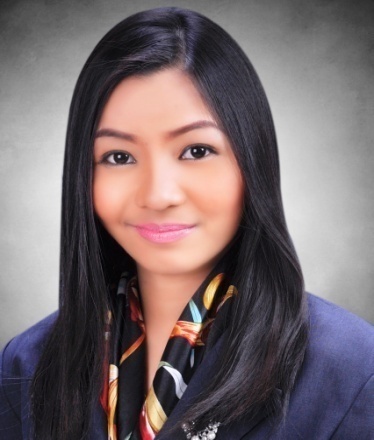 GRACE Deira, Dubai, United Arab EmiratesMobile Contact. : C/o 0505891826E-mail Address: grace.378815@2freemail.com OBJECTIVESTo work in an organization where I am provided an opportunity to combine my knowledge, skills, and experience and use it as an effective tool to execute the assigned responsibilities and deliver excellent results consistently SKILLS AND ABILITIESGood organizational skills and attention to detail.Good administrative and computer skills.The ability to work without supervision and use my own initiative.Knowledgeable on Microsoft Office Applications (Word, Excel and Powerpoint) Creativity when dealing with problems.The ability to work under pressure and to strict deadlines. WORK EXPERIENCECompany: VIVA Communications Inc.Job Title: Admin Assistant/CoordinatorDuration: March 2017 to February 2018JOB DESCRIPTIONReceives and gives contracts/records/materials from Viva head office to Viva South and vice versa.Follows up and coordinates necessary deliverable of each business units to Viva South and ensures that deadlines and targets are met.Assists the business development unit in the implementation of projects; encodes necessary date.Records incoming and outgoing documents.Attends regular meetings of Viva South.Follows up requests and update superiors.Acts as link between business units in the head office and Viva South.Company: Curo Teknika IncJob Title: Team LeaderDuration: October 2016 to February 2017JOB DESCRIPTIONMonitors and ensures that production level and key performance metrics are met and maintained on an optimal level, as a team and on a member level.Conducts work planning, estimation and prioritization to optimize performance of group/resources.Sustains professional and mutually beneficial relationship with client through maintaining an open communication on how to improve mutual KPMs, business situation and relation.Does high level audit and review on accounts escalated by client (usually with complicated issues) and those that would impact key performance indicators.Handles and creates operational and team reports.Evaluates direct reports and provides formal counseling, coaching and mentoring to staff.Company: HC Consumer Finance Philippines Inc.Job Title: Collection SupervisorDuration: April 2014 to September 2016JOB DESCRIPTIONManage the operators for the Early Collections team which includes:Train incoming operators for Early collections depending on their skill.Coordinate with necessary departments on immediate concern of the assigned team including but not limited to the following; IT, Human Resource, Training.Handle supervisor calls including escalated complaints.Monitor the attendance and other disciplinary matters within the assigned team.Supervise operators on their operational tasksCreate and monitor reports on daily results.Supports management in the implementation of Collections initiatives/Projects.Coordinate with Operations Customer Service for collection related issues.Company: HC Consumer Finance Philippines Inc.Job Title: Collection OperatorDuration: November 2013-May 2014JOB DESCRIPTIONUnderstands the client’s needs through effective listening and asking questions.Taking calls politely, courteously, professionally and assertively.Communicating relevant information to internal and external clients.Adhering to agreed processes, meeting required work standards, targets and objectives.Provide accurate information to clients.Assisting clients’ regarding their inquiries.PERSONAL BACKGROUND	Age		:   24					Date of Birth	:    July 25, 1993		Place of Birth	:   Dagat-dagatan, Caloocan city	Height		:    5'3"			Civil Status	:   Single				Nationality	:    Filipino	EDUCATIONAL BACKGROUNDTertiary:		Bachelor of Arts in Mass Communication Major in Broadcast				Centro Escolar University				Malolos City, Bulacan, Philippines					2009-2013Secondary:		St. John the Baptist Catholic School				Calumpit, Bulacan, Philippines					2005-2009Primary:		St. John the Baptist Catholic School				Calumpit, Bulacan, Philippines				2002-2005				F. Mendoza Elementary School				Calumpit, Bulacan, Philippines				1999-2002ACTIVITIES AND ACHIEVEMENTSLeadership co-curricular awardeeCentro Escolar UniversityDean’s Lister awardee 2012-2013	March 11, 2013	Centro Escolar University-MalolosDean’s Lister awardee 2011-2012	March 12, 2012	Centro Escolar University-MalolosPeople’s Choice Awardee in SIPAT, Inter-collegiate documentary competitionUP Diliman, College of Engineering TheaterRadio Veritas Segment anchor and technical staff  2012Quezon City, PhilippinesBest Documentary DirectorVideo festival 2012Centro Escolar University, ManilaON-THE-JOB TRAININGBusiness Development GroupNews and Current Affairs DepartmentABS-CBN Broadcasting CorporationMother Ignacia St., Quezon City, PhilippinesNovember 2012-December 2012Tambayan 101.9 Sa’n ka pa!Manila Radio DivisionABS-CBN Broadcasting CorporationMother Ignacia St., Quezon City, PhilippinesJanuary 2013-February 2013I hereby certify that the above information is true and correct to the best of my knowledge and belief.GRACE Applicant’s Signature